Name: 												8th Grade AlgebraWeek of March 20th 	Systems of Linear Equations Review Skill 1: I can convert an equation from Standard Form (Ax + By = C) to slope intercept form ( y = mx + b) 
Passenger 					Co- Pilot 						Pilot-6x + y = 12 					4x + 8y = 24						-2x + 4y = 24Passenger 					Co- Pilot 						Pilot4x + y =  20					-3x + 6y = 36					-x + 4y = - 20 Skill 3: I can solve for an equation when there is a variable on each side. Passenger 					Co- Pilot 						Pilot3x + 4 = 2x + 10 				2x – 3 = x + 3 					-4 + 2x = -x + 11Passenger 					Co- Pilot						Pilot5x + 10 = x + 30			3x – 19 = 5 – x 					2x – 16 = 14 – 3x Passenger 					Co- Pilot						Pilot-4 + 3x = 11 – 2x 				x - 9 = 3 – 3x 					2x – 17 = -3x + 18 Passenger 					Co- Pilot						Pilot10 + 3x = 50 – 2x 				2x + 9 = 3 – 4x 				1.5x + 18 = 1x + 24Skill 2: I can graph two linear equations and find the solution to a system of equations. 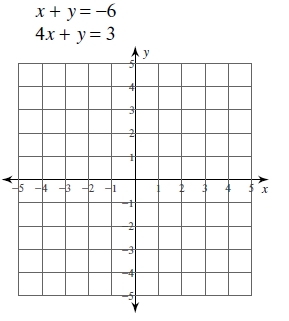 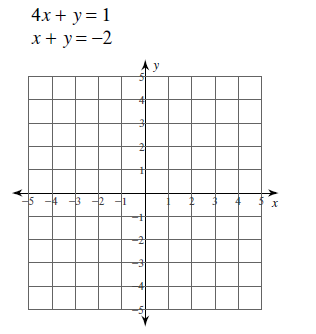 John tried to solve the following equation. Identify any mistakes made by John. 							3x + 18 = - 2x – 17 Skill 4: I can identify when a system of equations has 1 solution, no solutions (parallel), or infinite solutions (same line)A solution to a system of linear equations is where two lines _____________________________. A system that has no solutions means the lines ________________________________________. A system that has infinite solutions means the lines _____________________________________. Distribute and/or combine like terms to determine if each equation has 1 solutions, no solutions,  or infinite solutions. Passenger 					Co- Pilot						Pilot2x + 5 = 2x + 10			2x + 2x + 4 = 2(2x + 1)			2.5(3x + 4) = 7.5x + 10 Passenger 					Co- Pilot						Pilot3x + 1 = 10x + 1			3(2x – 10) = 5x + 10 – x 			0.5(8x - 4) = 5x + 2x + 2Passenger 					Co- Pilot							Pilot7x + 4 = 4 + 7x 			4(2x + 1) = 5x + 7 + 3x – 3 			-2x – (5x + 1) = -(7x + 2) - 3Skill 5: I can apply systems of linear equations to solve word problems. Overall Mastery:I can covert two equations from Standard Form (Ax + By = C) to slope intercept form (y = mx + b). I can set the equations equal to each other and solve for x. I can substitute x and solve for y to find the point where two lines intersect. Example 1: 								Example 2: -8x + 2y = 16 								-7x + y = 12 -2x + y = 16								8x + 2y = - 64 Challenge Problem:Instructions: 1. Define your variables for each equation 	2. Write two equations for the given information in the problem. 3. If necessary, convert equations from Standard Form (Ax + By = C) to slope-intercept form. 4. Set the mx + b expressions equal to each other and solve for x.  (Attach your work on a separate sheet if needed) Your teacher is giving you a test worth 100 points containing 40 questions. There are two‐point and four‐point questions on the test. How many of each type of question are on the test?